Język angielski – grupa 6-latkówDrodzy RodziceZbliża się koniec roku szkolnego i przedszkolnego. To już ostatnie nasze spotkanie. Bardzo dziękuję za wspólną pracę, za miłe słowa, które od Państwa usłyszałam. Mam nadzieję, że dzieci polubiły język angielski, mają spory zasób słów i z pewnością świetnie poradzą sobie w szkole! Życzę zadowolenia, wiele radości i satysfakcji z obserwowania rozwoju swojego dziecka! Dla moich już teraz siedmiolatków przesyłam uściski!
Zapraszam do pracy z nową porcją słownictwa. Życzę wiele radości z zabaw z dzieckiem Zaczynamy! School - szkoła Domowa zabawa z językiem angielskim1. Rodzic przygotowuje różnokolorowe obrazki, pokazuje dziecku, nazywa i prosi o powtarzanie nazw. 2. Rodzic rozkłada obrazki na dywanie. Gdy dziecko zamyka oczy - chowamy jeden obrazek – dziecko nazywa brakujący przybór.3. Rodzic rozkłada obrazki na dywanie obrazkiem w dół. Dziecko losuje kartę i nazywa.4. I’ve got a ….. – ja mam (wymowa: ajw got e ….) Rozkładamy karty na dywanie. Dziecko mówi o tym, co posiada: I’ve got a ………..5. Rodzic wkłada do nieprzezroczystej torby przybory. Dziecko losuje i nazywa wylosowany przybór.6. Dziecko wskazuje na przybór i mówi – to jest mój ……..This is my ……… (wymowa: dys ys maj ….) 7. Rozkładamy w różnych miejscach w pokoju karty z przyborami. Rodzic nazywa przybór – dziecko biegnie i dotyka odpowiednią kartę. 8. Rozkładamy na dywanie karty z przyborami. Zadaniem dziecka jest przeskakiwanie od jednej karty do drugiej i nazywanie. Zmiana ról Zabawy do wykorzystanie w wolnym czasieŻyczę Państwu spokojnych i bezpiecznych wakacji!PozdrawiamAleksandra KwasigrochWYRAŻENIEWYMOWATŁUMACZENIE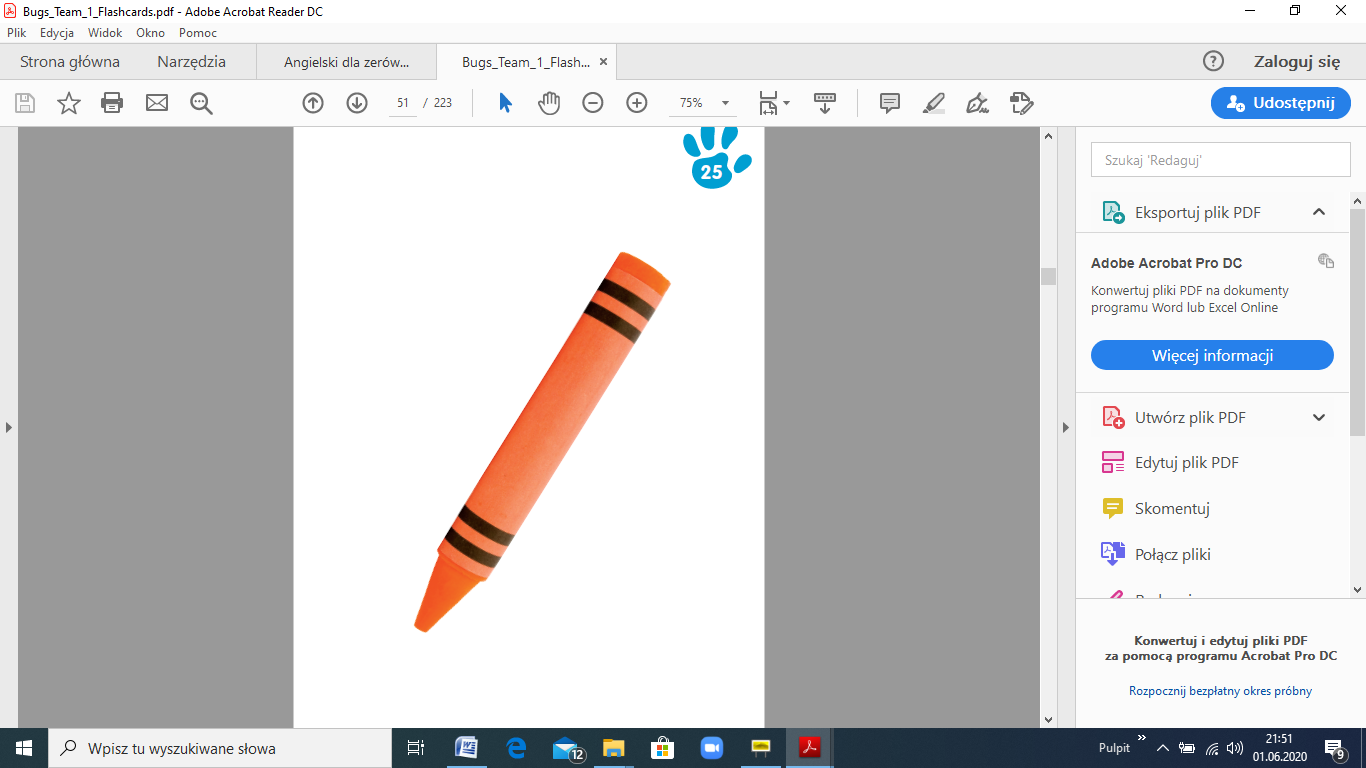 crayonkrejonkredka  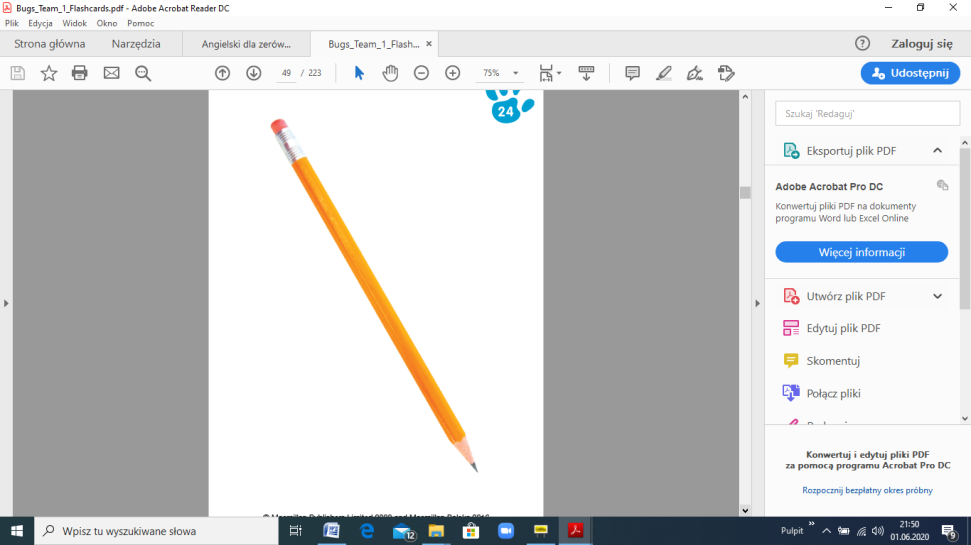 pencilpensilołówek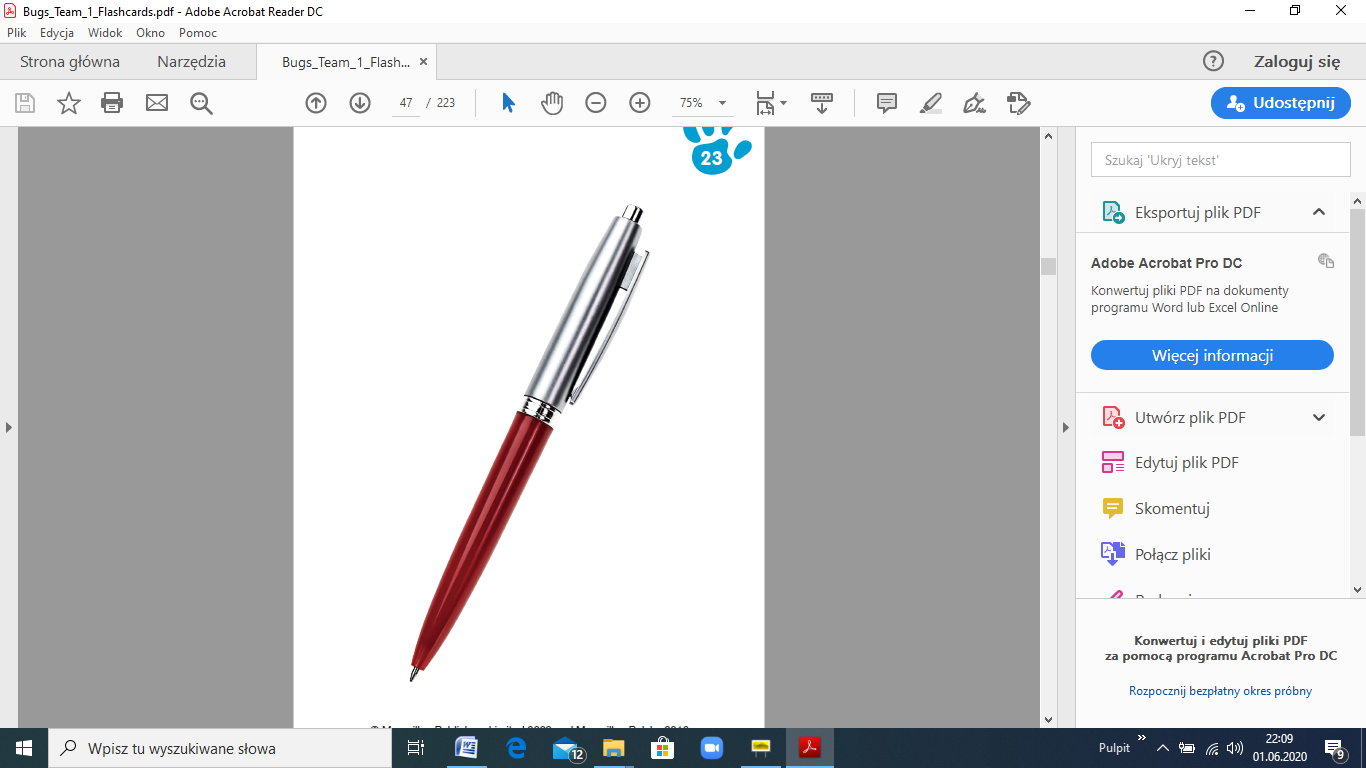 penpendługopis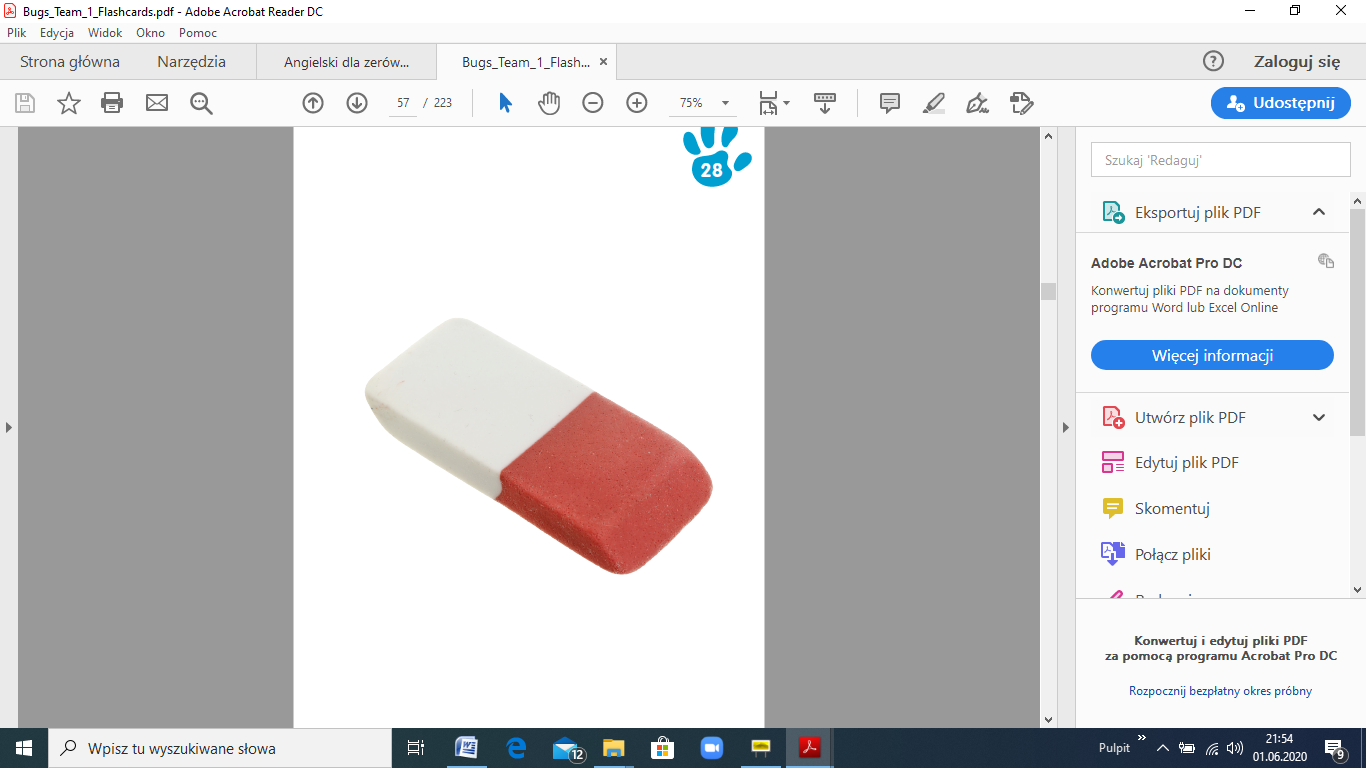 rubberrabe(r)gumka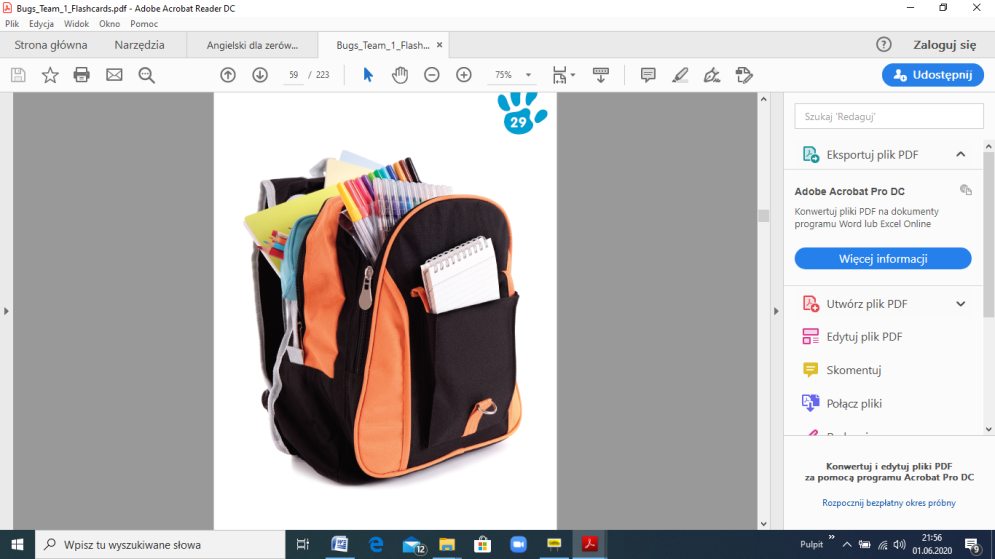 backpackbakpakPlecak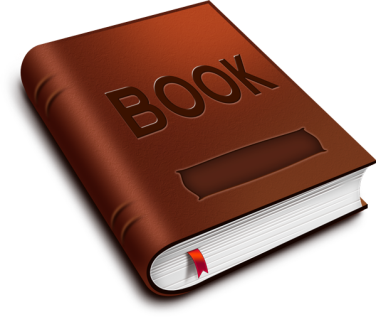 bookbuukksiążka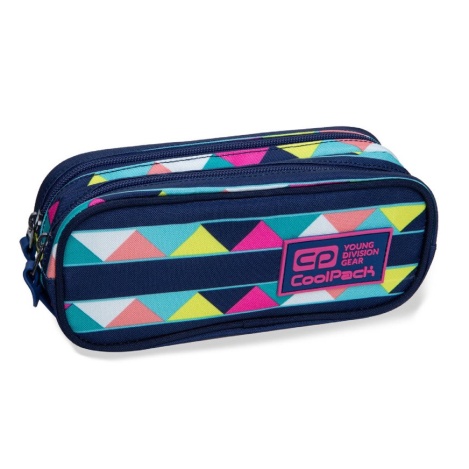 pencil casepesil kejzpiórnik